          Воспитательский марафон 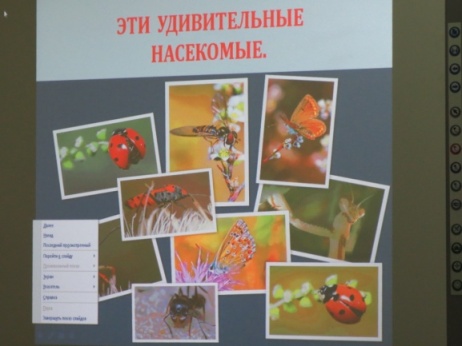 	2 февраля 2021 года учащиеся 2 класса «Специальная (коррекционная) общеобразовательная школа-интернат № 1» (воспитатель Козадерова Светлана Алексеевна) открыли  Марафон воспитательских занятий. 	Было проведено открытое занятие на тему: «Эти удивительные насекомые».	Цель занятия: Расширить знания обучающихся о роли насекомых в природе, их пользе и вреде, о необходимости  охраны.	Задачи: Учить конструировать из бумаги божью коровку, закреплять навыки работы с пластилином. 	Развивать грамматически правильную связную речь.	Воспитывать экологическую культуру.	В процессе проведения занятия педагог продемонстрировала  высокий уровень профессиональных компетенций, а дети - свои знания, умения, навыки в художественно-эстетическом направлении и развитии речи.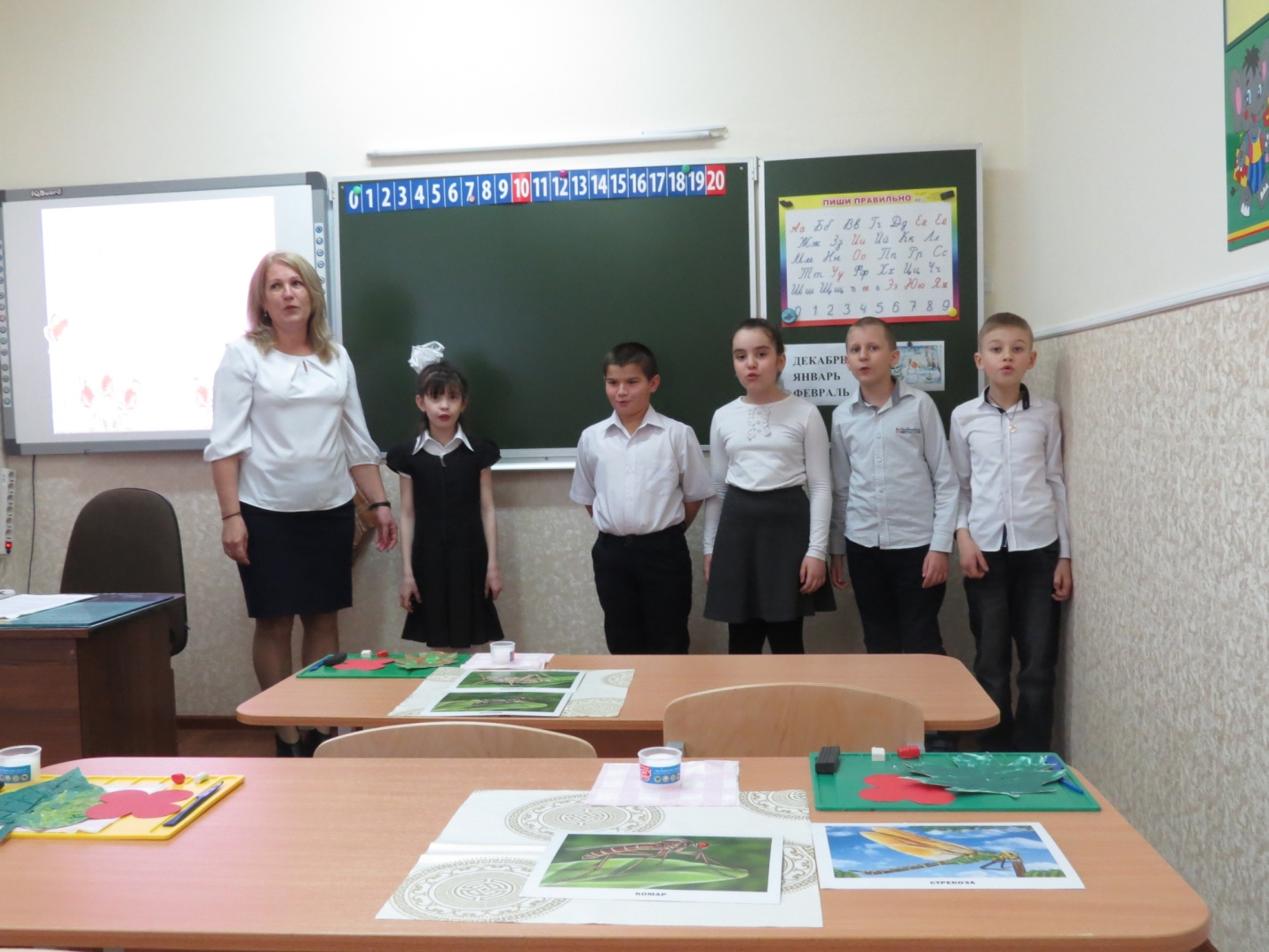 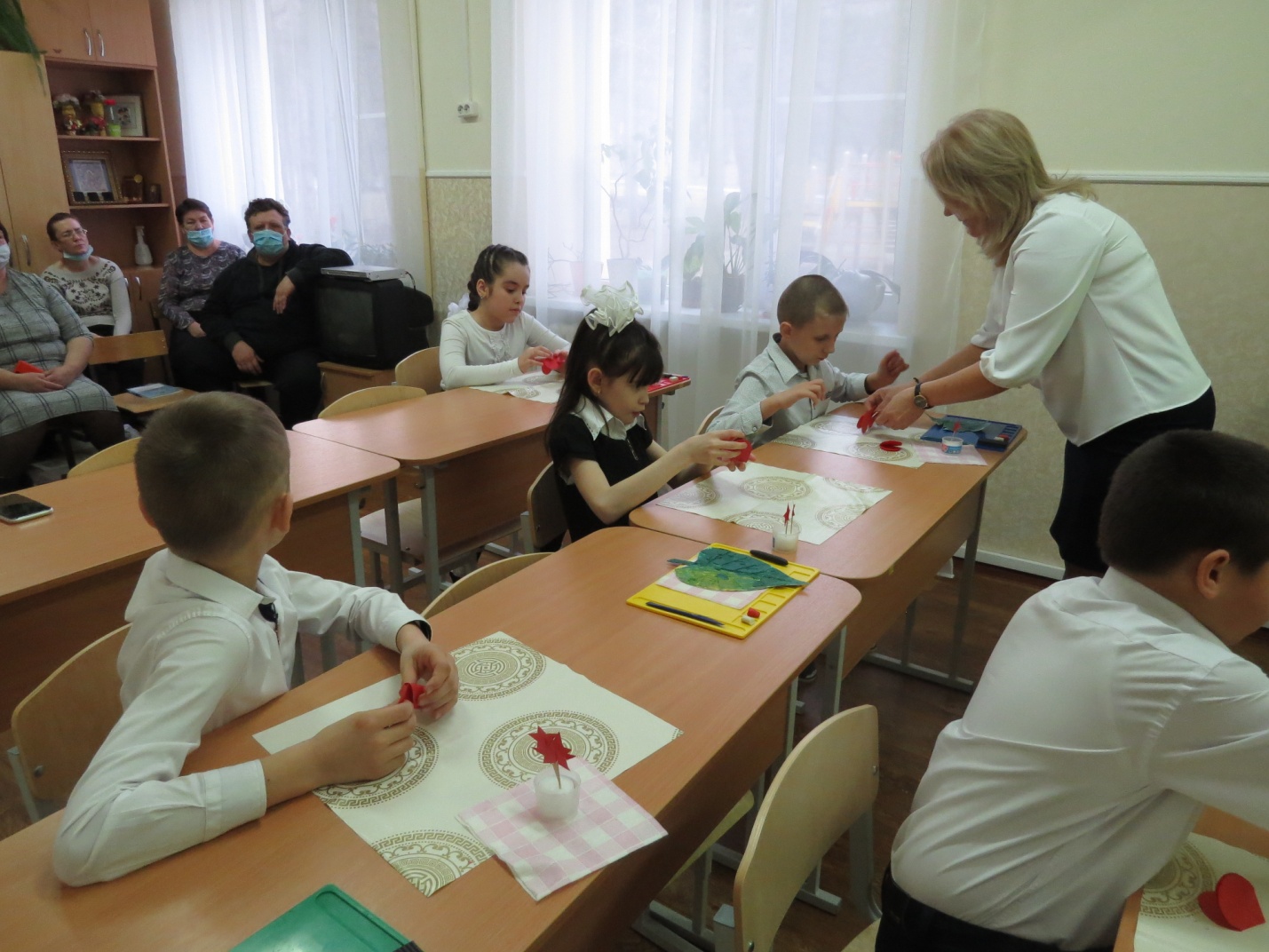 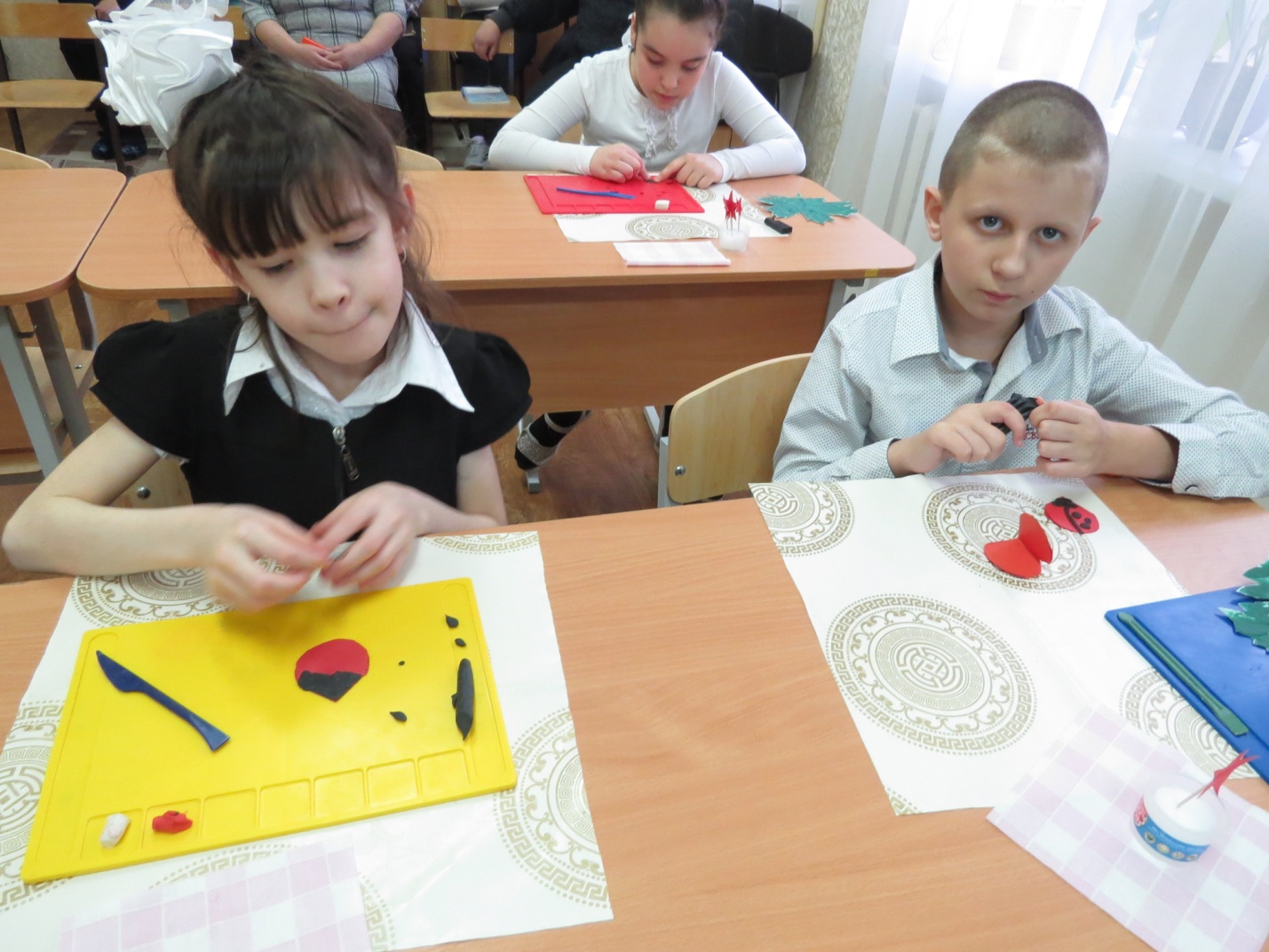 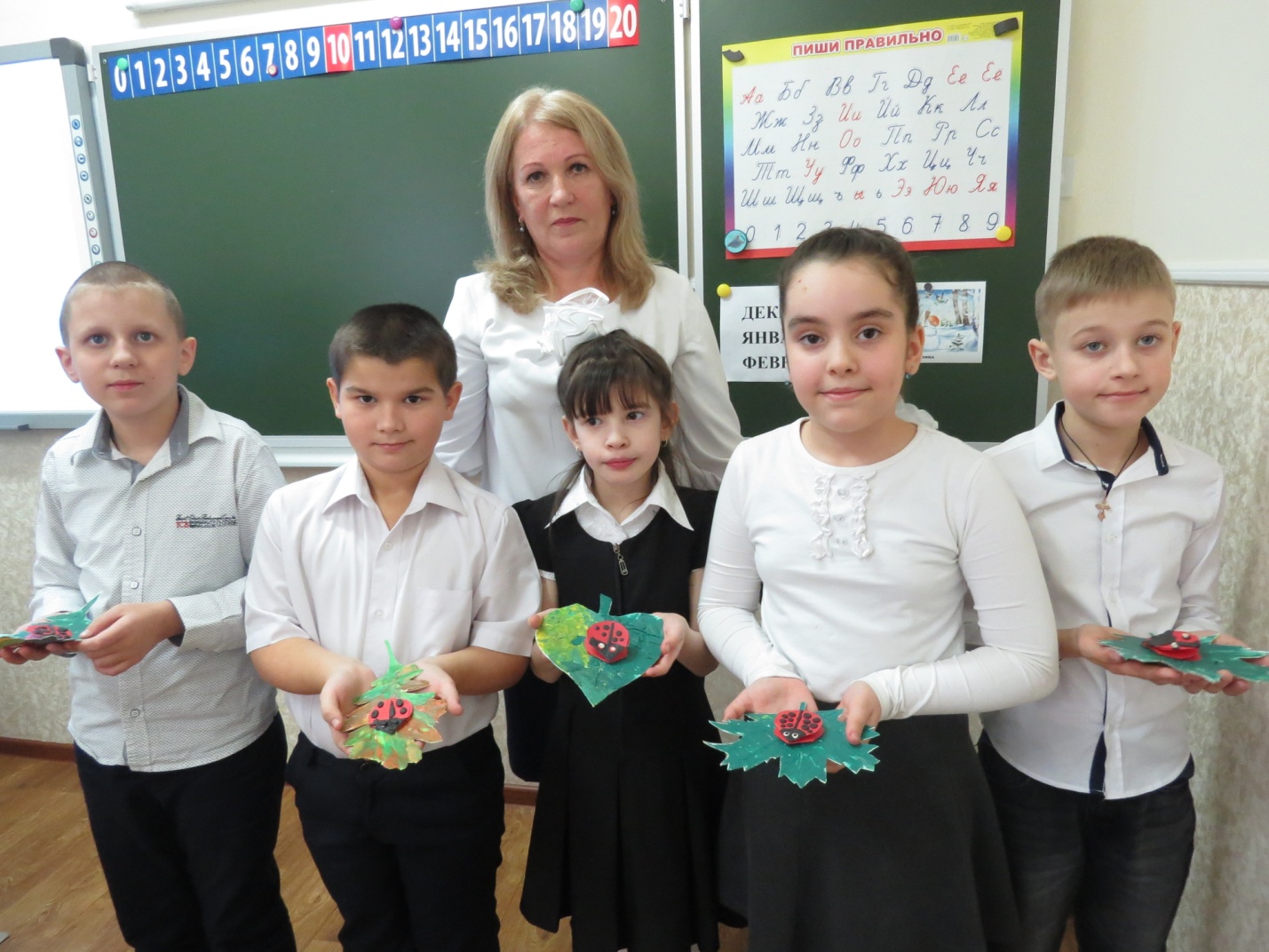 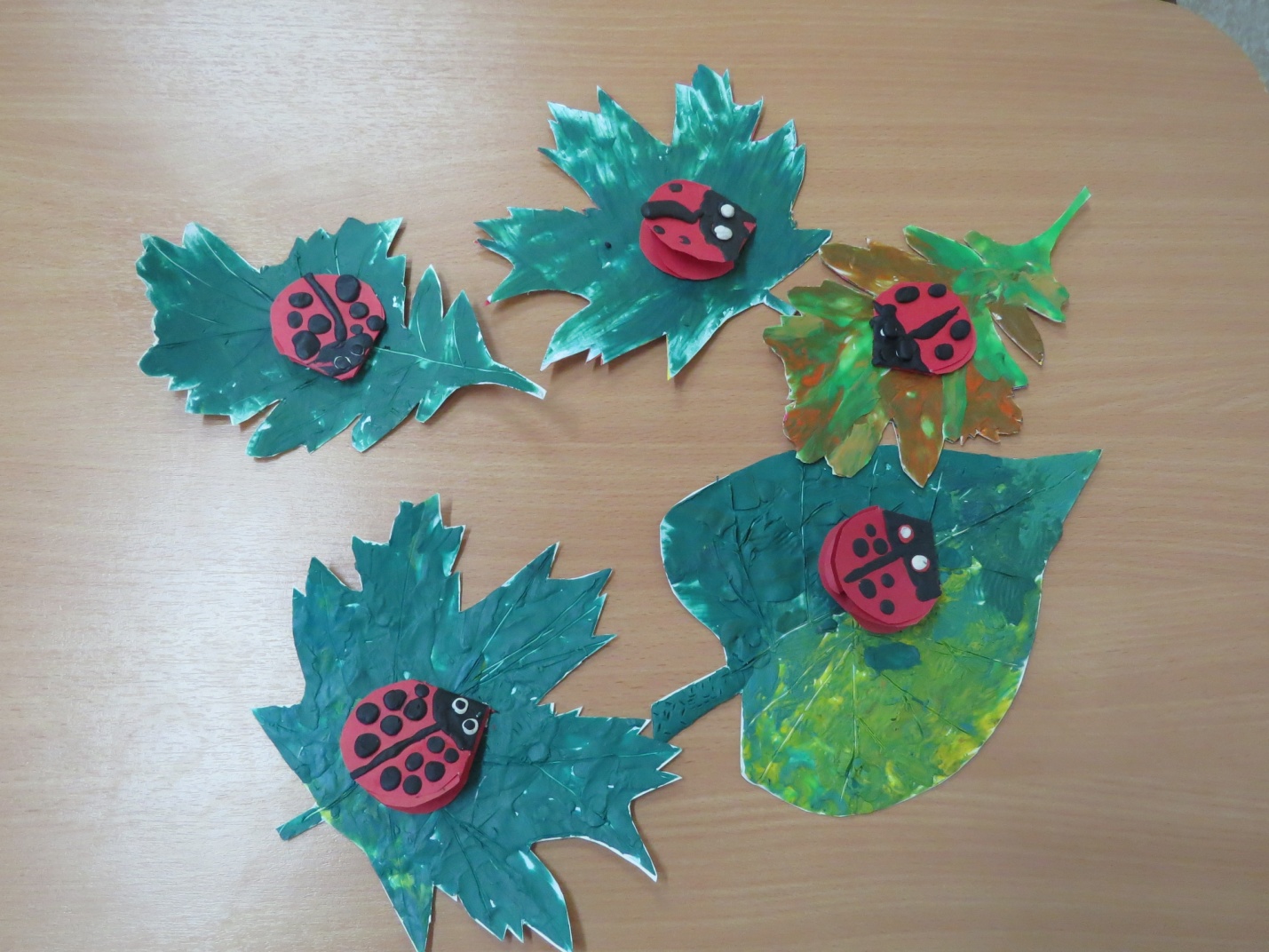 